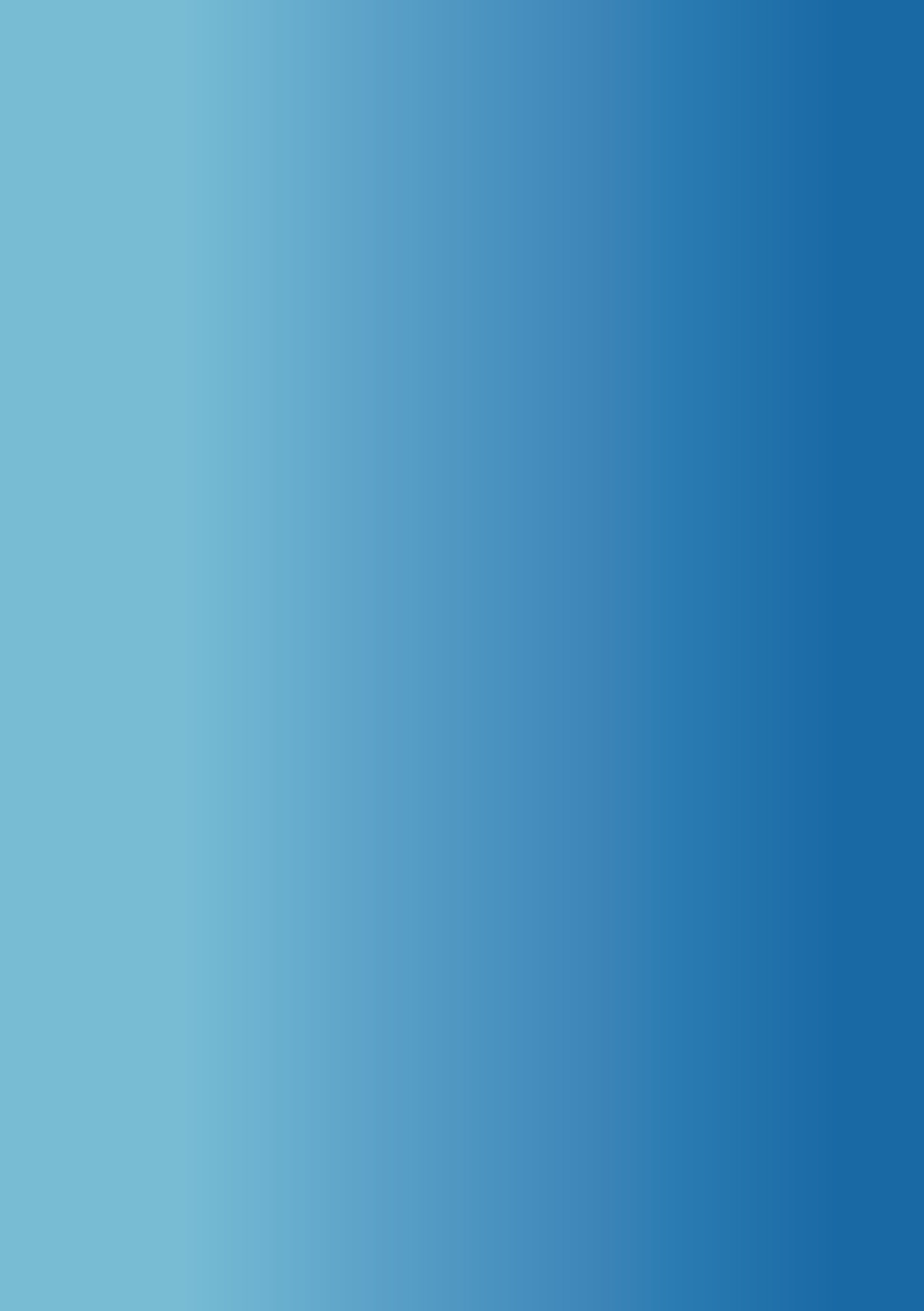 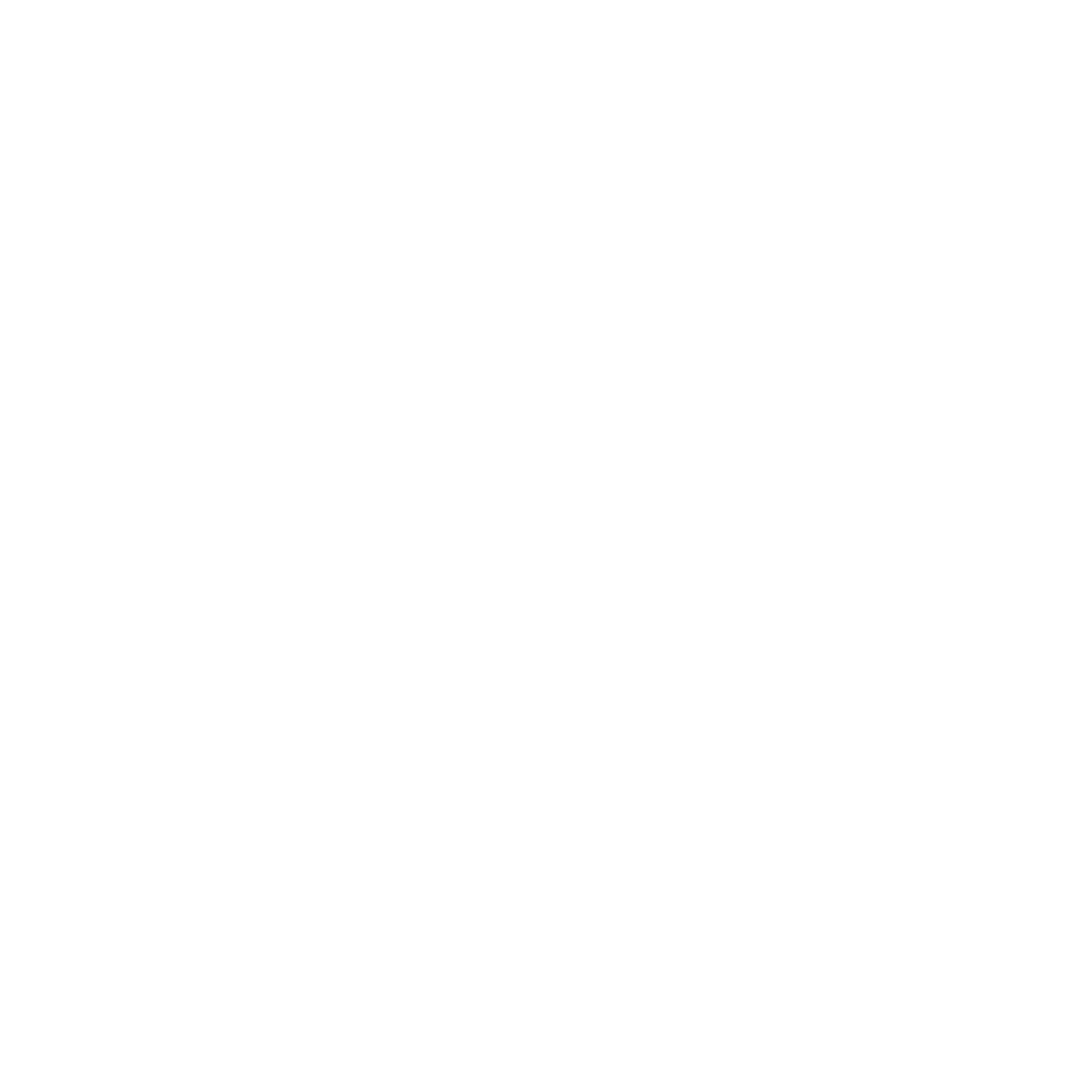 EUROPEAN CITY FACILITY
Formato para el Concepto de Inversión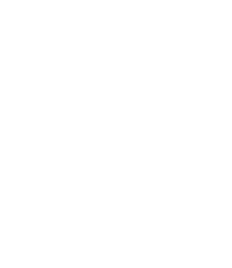 [Nombre del municipio/autoridad local o sus agrupaciones][Título del concepto de inversión]Preparado: [Fecha de preparación]Garantía de calidad: [por ejemplo, evaluación, revisión, etc.]Tabla A – [1.7] Resumen del/de los componentes de inversión(es)Table B – [5.1] Plan de trabajoResumen de la inversión previstaResumen de la inversión previstaResumen de la inversión previstaResumen de la inversión previstaResumen de la inversión previstaResumen de la inversión previstaResumen de la inversión previstaInversión total planificadaEUREUREUREUREUREURFuentes de financiaciónFinanciación solicitadaFinanciación solicitadaEUR/…%EUR/…%EUR/…%EUR/…%Fuentes de financiaciónFinanciación propiaFinanciación propiaEUR/…% EUR/…% EUR/…% EUR/…% Fuentes de financiaciónOtras fuentes [por favor especifique]Otras fuentes [por favor especifique]EUR/…% EUR/…% EUR/…% EUR/…% Ubicación de la inversión previstaMunicipio/autoridad local (o sus agrupaciones) y otras organizaciones involucradasIndique el nombre de la(s) organización(es) involucrada(s), así como el código LAU y NUTS 3 del municipio/autoridad local o de cada municipio/autoridad local en caso de agrupación.Indique el nombre de la(s) organización(es) involucrada(s), así como el código LAU y NUTS 3 del municipio/autoridad local o de cada municipio/autoridad local en caso de agrupación.Indique el nombre de la(s) organización(es) involucrada(s), así como el código LAU y NUTS 3 del municipio/autoridad local o de cada municipio/autoridad local en caso de agrupación.Indique el nombre de la(s) organización(es) involucrada(s), así como el código LAU y NUTS 3 del municipio/autoridad local o de cada municipio/autoridad local en caso de agrupación.Indique el nombre de la(s) organización(es) involucrada(s), así como el código LAU y NUTS 3 del municipio/autoridad local o de cada municipio/autoridad local en caso de agrupación.Indique el nombre de la(s) organización(es) involucrada(s), así como el código LAU y NUTS 3 del municipio/autoridad local o de cada municipio/autoridad local en caso de agrupación.Sector(es) objetivo(es)Resumen y objetivos de la inversión previstaDescriba brevemente la inversión prevista, indicando los principales objetivos, las principales medidas previstas y quién debe beneficiarse de ellas y cómo.[max. un párrafo]Describa brevemente la inversión prevista, indicando los principales objetivos, las principales medidas previstas y quién debe beneficiarse de ellas y cómo.[max. un párrafo]Describa brevemente la inversión prevista, indicando los principales objetivos, las principales medidas previstas y quién debe beneficiarse de ellas y cómo.[max. un párrafo]Describa brevemente la inversión prevista, indicando los principales objetivos, las principales medidas previstas y quién debe beneficiarse de ellas y cómo.[max. un párrafo]Describa brevemente la inversión prevista, indicando los principales objetivos, las principales medidas previstas y quién debe beneficiarse de ellas y cómo.[max. un párrafo]Describa brevemente la inversión prevista, indicando los principales objetivos, las principales medidas previstas y quién debe beneficiarse de ellas y cómo.[max. un párrafo]Costes e ingresos estimadosCoste total de explotación (año)Coste total de explotación (año)Coste total de explotación (año)EUREUREURCostes e ingresos estimadosIngresos totales (año)Ingresos totales (año)Ingresos totales (año)EUREUREURViabilidad económicaPeriodo de amortización simpleValor actual neto Valor actual neto Valor actual neto Tasa interna de retornoTasa interna de retornoViabilidad económicaImpactos esperadosAhorro de energíaAhorro de energíaAhorro de energíaGWh/aImpactos esperadosProducción de energías renovablesProducción de energías renovablesProducción de energías renovablesGWh/aImpactos esperadosEmisiones de CO2 evitadasEmisiones de CO2 evitadasEmisiones de CO2 evitadastCO2eq/aImpactos esperadosOtros impactosOtros impactosOtros impactos[unidad]ContactoContactoPersona de contactoOrganizaciónEntidad jurídica responsable y su número de IVADepartmentoCalle, No.Código Postal, CiudadPaísTelefonoE-MailSoporte de consultoríaSi procede, proporcione los datos de contacto (nombre, empresa, correo electrónico) del consultor que apoyó el desarrollo del Concepto de Inversión.Descripción detallada del proyecto de inversión planificadoDescripción detallada del proyecto de inversión planificadoDescripción detallada del proyecto de inversión planificado1.1. Objetivos del proyecto de inversión1.1. Objetivos del proyecto de inversión1.1. Objetivos del proyecto de inversiónPor favor, resuman los objetivos generales y específicos del proyecto.Por favor, resuman los objetivos generales y específicos del proyecto.Por favor, resuman los objetivos generales y específicos del proyecto.1.2. Antecedentes generales del proyecto, contexto y fundamento1.2. Antecedentes generales del proyecto, contexto y fundamento1.2. Antecedentes generales del proyecto, contexto y fundamentoDescriba el contexto general y la justificación del proyecto de inversión previsto, refiriéndose, por ejemplo:Condiciones generales marco, incluidas las estadísticas pertinentes (locales, nacionales, Eurostat, etc.) relativas al territorio de inversión, la población, etc.; y una perspectiva social sobre el contexto de ejecución del proyecto;Marco de política pertinente (habilitante), incluidos los objetivos políticos y/o compromisos (incluidos los SEAP, los SECAP, etc.);Contexto social en el que se va a desarrollar el proyecto de inversión (por ejemplo, barrio con connotaciones sociales particulares), si procede.Otros proyectos relevantes de infraestructura municipal por parte de los promotores del proyecto que se ejecutarían en paralelo al proyecto de inversión previsto, si los hubiera.Adjunte los documentos justificativos, por ejemplo, SEAP, SECAP, etc., en el Anexo.Describa el contexto general y la justificación del proyecto de inversión previsto, refiriéndose, por ejemplo:Condiciones generales marco, incluidas las estadísticas pertinentes (locales, nacionales, Eurostat, etc.) relativas al territorio de inversión, la población, etc.; y una perspectiva social sobre el contexto de ejecución del proyecto;Marco de política pertinente (habilitante), incluidos los objetivos políticos y/o compromisos (incluidos los SEAP, los SECAP, etc.);Contexto social en el que se va a desarrollar el proyecto de inversión (por ejemplo, barrio con connotaciones sociales particulares), si procede.Otros proyectos relevantes de infraestructura municipal por parte de los promotores del proyecto que se ejecutarían en paralelo al proyecto de inversión previsto, si los hubiera.Adjunte los documentos justificativos, por ejemplo, SEAP, SECAP, etc., en el Anexo.Describa el contexto general y la justificación del proyecto de inversión previsto, refiriéndose, por ejemplo:Condiciones generales marco, incluidas las estadísticas pertinentes (locales, nacionales, Eurostat, etc.) relativas al territorio de inversión, la población, etc.; y una perspectiva social sobre el contexto de ejecución del proyecto;Marco de política pertinente (habilitante), incluidos los objetivos políticos y/o compromisos (incluidos los SEAP, los SECAP, etc.);Contexto social en el que se va a desarrollar el proyecto de inversión (por ejemplo, barrio con connotaciones sociales particulares), si procede.Otros proyectos relevantes de infraestructura municipal por parte de los promotores del proyecto que se ejecutarían en paralelo al proyecto de inversión previsto, si los hubiera.Adjunte los documentos justificativos, por ejemplo, SEAP, SECAP, etc., en el Anexo.1.3. Descripción del proyecto de inversión1.3. Descripción del proyecto de inversión1.3. Descripción del proyecto de inversiónDescriba el proyecto de inversión previsto, incluidas las medidas técnicas previstas.En este contexto, sírvase proporcionar detalles del análisis técnico subyacente (por ejemplo, los resultados de las auditorías energéticas realizadas para el proyecto, la evaluación de las opciones tecnológicas adecuadas, etc.) y, por ejemplo, remitirse a:Para edificios públicos: número de edificios, superficies gestionadas, consumo energético actual, opciones tecnológicas propuestas, etc.Para mejorar la eficiencia de la distribución de energía: mejora prevista de la eficiencia energética, propiedad de instalaciones, etc.Para la producción de energía renovable: fuente de energía renovable utilizada, producción de energía prevista, opciones tecnológicas propuestas.Describa también el enfoque para la agregación/agrupación de proyectos a pequeña escala, si procede.Adjuntar los documentos justificativos, por ejemplo, auditorías energéticas (ejemplos), evaluaciones (resumidas) de opciones tecnológicas, etc., en el Anexo.Describa el proyecto de inversión previsto, incluidas las medidas técnicas previstas.En este contexto, sírvase proporcionar detalles del análisis técnico subyacente (por ejemplo, los resultados de las auditorías energéticas realizadas para el proyecto, la evaluación de las opciones tecnológicas adecuadas, etc.) y, por ejemplo, remitirse a:Para edificios públicos: número de edificios, superficies gestionadas, consumo energético actual, opciones tecnológicas propuestas, etc.Para mejorar la eficiencia de la distribución de energía: mejora prevista de la eficiencia energética, propiedad de instalaciones, etc.Para la producción de energía renovable: fuente de energía renovable utilizada, producción de energía prevista, opciones tecnológicas propuestas.Describa también el enfoque para la agregación/agrupación de proyectos a pequeña escala, si procede.Adjuntar los documentos justificativos, por ejemplo, auditorías energéticas (ejemplos), evaluaciones (resumidas) de opciones tecnológicas, etc., en el Anexo.Describa el proyecto de inversión previsto, incluidas las medidas técnicas previstas.En este contexto, sírvase proporcionar detalles del análisis técnico subyacente (por ejemplo, los resultados de las auditorías energéticas realizadas para el proyecto, la evaluación de las opciones tecnológicas adecuadas, etc.) y, por ejemplo, remitirse a:Para edificios públicos: número de edificios, superficies gestionadas, consumo energético actual, opciones tecnológicas propuestas, etc.Para mejorar la eficiencia de la distribución de energía: mejora prevista de la eficiencia energética, propiedad de instalaciones, etc.Para la producción de energía renovable: fuente de energía renovable utilizada, producción de energía prevista, opciones tecnológicas propuestas.Describa también el enfoque para la agregación/agrupación de proyectos a pequeña escala, si procede.Adjuntar los documentos justificativos, por ejemplo, auditorías energéticas (ejemplos), evaluaciones (resumidas) de opciones tecnológicas, etc., en el Anexo.1.4. Análisis de mercado y barreras1.4. Análisis de mercado y barreras1.4. Análisis de mercado y barrerasDescriba:Condiciones de mercado pertinentes y competidores potenciales; YObstáculos generales identificados para el proyecto y formas de salvar estas brechas.Adjunte los documentos justificativos en el Anexo.Describa:Condiciones de mercado pertinentes y competidores potenciales; YObstáculos generales identificados para el proyecto y formas de salvar estas brechas.Adjunte los documentos justificativos en el Anexo.Describa:Condiciones de mercado pertinentes y competidores potenciales; YObstáculos generales identificados para el proyecto y formas de salvar estas brechas.Adjunte los documentos justificativos en el Anexo.1.5. Resumen de los impactos esperados1.5. Resumen de los impactos esperados1.5. Resumen de los impactos esperadosPor favor llene la siguiente tabla con los resultados esperados de la implementación del proyecto de inversión.Proporcionar los detalles del cálculo, incluidos los supuestos pertinentes, las líneas de base, los factores de conversión, etc., en el anexo.Por favor llene la siguiente tabla con los resultados esperados de la implementación del proyecto de inversión.Proporcionar los detalles del cálculo, incluidos los supuestos pertinentes, las líneas de base, los factores de conversión, etc., en el anexo.Por favor llene la siguiente tabla con los resultados esperados de la implementación del proyecto de inversión.Proporcionar los detalles del cálculo, incluidos los supuestos pertinentes, las líneas de base, los factores de conversión, etc., en el anexo.Ahorro de energíaGWh/aProducción de energías renovablesGWh/aEmisiones de CO2   evitadastCO2eq/aOtros impactos (sociales, climáticos)por ejemplo, mejora de las condiciones de vida/trabajo de los ciudadanos, reducción de la contaminación, medidas de adaptación, etc.por ejemplo, mejora de las condiciones de vida/trabajo de los ciudadanos, reducción de la contaminación, medidas de adaptación, etc.1.6. Potencial de replicación y/o de escalado ascendente1.6. Potencial de replicación y/o de escalado ascendente1.6. Potencial de replicación y/o de escalado ascendentePor favor explique cómo el proyecto puede replicarse en otros contextos y/o tiene el potencial de ser ampliado (en la región), destacando los socios potenciales necesarios, y refiriéndose a:Replicación interna/escalado vertical dentro de la organización asociada actual;Expansión, asociando otras organizaciones; y/oReplicación por otros.Por favor explique cómo el proyecto puede replicarse en otros contextos y/o tiene el potencial de ser ampliado (en la región), destacando los socios potenciales necesarios, y refiriéndose a:Replicación interna/escalado vertical dentro de la organización asociada actual;Expansión, asociando otras organizaciones; y/oReplicación por otros.Por favor explique cómo el proyecto puede replicarse en otros contextos y/o tiene el potencial de ser ampliado (en la región), destacando los socios potenciales necesarios, y refiriéndose a:Replicación interna/escalado vertical dentro de la organización asociada actual;Expansión, asociando otras organizaciones; y/oReplicación por otros.1.7. Resumen de los componentes de inversión1.7. Resumen de los componentes de inversión1.7. Resumen de los componentes de inversiónResuman brevemente los componentes de inversión de la tabla A.  Resuman brevemente los componentes de inversión de la tabla A.  Resuman brevemente los componentes de inversión de la tabla A.  Sector(es) de inversión: (especificar)Sector(es) de inversión: (especificar)Sector(es) de inversión: (especificar)Sector(es) de inversión: (especificar)Sector(es) de inversión: (especificar)Sector(es) de inversión: (especificar)Sector(es) de inversión: (especificar)Sector(es) de inversión: (especificar)Sector(es) de inversión: (especificar)#Componente de inversiónDescripción del componente de inversiónUnidadConsumo de energía actual (GWh/año)Ahorro de energía (%)Producción de energía renovable (GWh/año)Periodo de amortizaciónCostes totales de inversión(EUR)123456…TOTALTOTAL2. Promotores(s) y participantes(locales) 2. Promotores(s) y participantes(locales) 2. Promotores(s) y participantes(locales) 2. Promotores(s) y participantes(locales) 2.1. Resumen de los promotores de/de los proyecto(s)2.1. Resumen de los promotores de/de los proyecto(s)2.1. Resumen de los promotores de/de los proyecto(s)2.1. Resumen de los promotores de/de los proyecto(s)Por favor describa brevemente:El promotor o promotores del proyecto y su interés en el proyecto, diferenciando entrela organización que lidera el proyecto de inversión, yotras organizaciones asociadas a ella.Si tienen experiencia previa en programas de inversión;El nivel de compromiso del promotor o promotores con el proyecto de inversión previsto.Adjunte en el Anexo los documentos justificativos, por ejemplo, cartas de compromiso/apoyo de socios asociados, etc..Por favor describa brevemente:El promotor o promotores del proyecto y su interés en el proyecto, diferenciando entrela organización que lidera el proyecto de inversión, yotras organizaciones asociadas a ella.Si tienen experiencia previa en programas de inversión;El nivel de compromiso del promotor o promotores con el proyecto de inversión previsto.Adjunte en el Anexo los documentos justificativos, por ejemplo, cartas de compromiso/apoyo de socios asociados, etc..Por favor describa brevemente:El promotor o promotores del proyecto y su interés en el proyecto, diferenciando entrela organización que lidera el proyecto de inversión, yotras organizaciones asociadas a ella.Si tienen experiencia previa en programas de inversión;El nivel de compromiso del promotor o promotores con el proyecto de inversión previsto.Adjunte en el Anexo los documentos justificativos, por ejemplo, cartas de compromiso/apoyo de socios asociados, etc..Por favor describa brevemente:El promotor o promotores del proyecto y su interés en el proyecto, diferenciando entrela organización que lidera el proyecto de inversión, yotras organizaciones asociadas a ella.Si tienen experiencia previa en programas de inversión;El nivel de compromiso del promotor o promotores con el proyecto de inversión previsto.Adjunte en el Anexo los documentos justificativos, por ejemplo, cartas de compromiso/apoyo de socios asociados, etc..2.2. Propiedad de activos y estructura de gestión2.2. Propiedad de activos y estructura de gestión2.2. Propiedad de activos y estructura de gestión2.2. Propiedad de activos y estructura de gestiónPor favor describa brevemente:La estructura de propiedad de los promotores de proyectos sobre los activos en cuestión;Las relaciones (jurídicas) entre las organizaciones líderes y asociadas con respecto a toda la inversión;La estructura organizativa y los procesos de toma de decisiones para la ejecución del proyecto de inversión, explicando cómo se toman las decisiones y quién las toma.Por favor describa brevemente:La estructura de propiedad de los promotores de proyectos sobre los activos en cuestión;Las relaciones (jurídicas) entre las organizaciones líderes y asociadas con respecto a toda la inversión;La estructura organizativa y los procesos de toma de decisiones para la ejecución del proyecto de inversión, explicando cómo se toman las decisiones y quién las toma.Por favor describa brevemente:La estructura de propiedad de los promotores de proyectos sobre los activos en cuestión;Las relaciones (jurídicas) entre las organizaciones líderes y asociadas con respecto a toda la inversión;La estructura organizativa y los procesos de toma de decisiones para la ejecución del proyecto de inversión, explicando cómo se toman las decisiones y quién las toma.Por favor describa brevemente:La estructura de propiedad de los promotores de proyectos sobre los activos en cuestión;Las relaciones (jurídicas) entre las organizaciones líderes y asociadas con respecto a toda la inversión;La estructura organizativa y los procesos de toma de decisiones para la ejecución del proyecto de inversión, explicando cómo se toman las decisiones y quién las toma.2.3. Perfil de riesgo de la(s) entidad(es) que será(n) financieramente responsable(s)2.3. Perfil de riesgo de la(s) entidad(es) que será(n) financieramente responsable(s)2.3. Perfil de riesgo de la(s) entidad(es) que será(n) financieramente responsable(s)2.3. Perfil de riesgo de la(s) entidad(es) que será(n) financieramente responsable(s)Proporcione cualquier información que pueda ayudar a establecer su perfil de riesgo financiero, por ejemplo, tasación financiera, valores/garantías, calificación crediticia, si está disponible. Proporcione cualquier información que pueda ayudar a establecer su perfil de riesgo financiero, por ejemplo, tasación financiera, valores/garantías, calificación crediticia, si está disponible. Proporcione cualquier información que pueda ayudar a establecer su perfil de riesgo financiero, por ejemplo, tasación financiera, valores/garantías, calificación crediticia, si está disponible. Proporcione cualquier información que pueda ayudar a establecer su perfil de riesgo financiero, por ejemplo, tasación financiera, valores/garantías, calificación crediticia, si está disponible. 2.4. Análisis de partes interesadas (stakeholders) locales2.4. Análisis de partes interesadas (stakeholders) locales2.4. Análisis de partes interesadas (stakeholders) locales2.4. Análisis de partes interesadas (stakeholders) localesPor favor:describir otras partes interesadas (sociedad civil, partes interesadas económicas, etc.) y su posible papel para el éxito del proyecto de inversión;sus necesidades y expectativas del proyecto de inversión propuesto;indicar su nivel actual de apoyo; Ydescribir la futura estrategia de compromiso prevista, utilizando la siguiente tabla.Adjunte los documentos justificativos, por ejemplo, prueba de apoyo, etc., en el Anexo.Por favor:describir otras partes interesadas (sociedad civil, partes interesadas económicas, etc.) y su posible papel para el éxito del proyecto de inversión;sus necesidades y expectativas del proyecto de inversión propuesto;indicar su nivel actual de apoyo; Ydescribir la futura estrategia de compromiso prevista, utilizando la siguiente tabla.Adjunte los documentos justificativos, por ejemplo, prueba de apoyo, etc., en el Anexo.Por favor:describir otras partes interesadas (sociedad civil, partes interesadas económicas, etc.) y su posible papel para el éxito del proyecto de inversión;sus necesidades y expectativas del proyecto de inversión propuesto;indicar su nivel actual de apoyo; Ydescribir la futura estrategia de compromiso prevista, utilizando la siguiente tabla.Adjunte los documentos justificativos, por ejemplo, prueba de apoyo, etc., en el Anexo.Por favor:describir otras partes interesadas (sociedad civil, partes interesadas económicas, etc.) y su posible papel para el éxito del proyecto de inversión;sus necesidades y expectativas del proyecto de inversión propuesto;indicar su nivel actual de apoyo; Ydescribir la futura estrategia de compromiso prevista, utilizando la siguiente tabla.Adjunte los documentos justificativos, por ejemplo, prueba de apoyo, etc., en el Anexo.Tipo de parte local  (stakeholder)Estado actual de compromisoActividades de participación futuraInstrumentos/canales para la difusión e interacciónAnálisis Legal3.1. Viabilidad legal de la inversión previstaPor favor:Describa los requisitos legales (locales, nacionales y potencialmente internacionales) aplicables a la inversión prevista, por ejemplo, los reglamentos relativos atipos de inversión disponibles y condiciones marco,el enfoque real de las inversiones, ola estructuración y el cronograma de las etapas de la inversión (incluidas las normas de contratación pública, aspectos relacionados con la deuda), etc.Aclarar los posibles incentivos legales/reglamentarios y cómo se utilizarán para beneficiar el proyecto; YAclarar los posibles obstáculos legales/reglamentarios y cómo se abordarán.Describa las evaluaciones y estudios preparatorios realizados en el curso del desarrollo del concepto de inversión y adjunte los análisis realizados (resumen) al concepto de inversión. Sírvase indicar también si se requiere una Evaluación de Impacto Ambiental (EIA); si es así y si ya se ha llevado a cabo, resalte brevemente los resultados. Análisis económico y financieroAnálisis económico y financieroAnálisis económico y financieroAnálisis económico y financiero4.1. Costes e ingresos estimados4.1. Costes e ingresos estimados4.1. Costes e ingresos estimados4.1. Costes e ingresos estimadosPor favor, especifique:Los costes estimados por categoría de costes, diferenciando entre CAPEX y OPEX (costo de equipo e instalación, costes de personal, subcontratación externa, costes de mantenimiento, etc.);Ahorro de costes y otros ingresos.Por favor, resuma estos costos e ingresos en la siguiente tabla. Describa una previsión más detallada (que describa los costes por componente de inversión) sobre el desarrollo del flujo de caja a lo largo de la vida útil del proyecto de inversión, en el Anexo. Por favor, especifique:Los costes estimados por categoría de costes, diferenciando entre CAPEX y OPEX (costo de equipo e instalación, costes de personal, subcontratación externa, costes de mantenimiento, etc.);Ahorro de costes y otros ingresos.Por favor, resuma estos costos e ingresos en la siguiente tabla. Describa una previsión más detallada (que describa los costes por componente de inversión) sobre el desarrollo del flujo de caja a lo largo de la vida útil del proyecto de inversión, en el Anexo. Por favor, especifique:Los costes estimados por categoría de costes, diferenciando entre CAPEX y OPEX (costo de equipo e instalación, costes de personal, subcontratación externa, costes de mantenimiento, etc.);Ahorro de costes y otros ingresos.Por favor, resuma estos costos e ingresos en la siguiente tabla. Describa una previsión más detallada (que describa los costes por componente de inversión) sobre el desarrollo del flujo de caja a lo largo de la vida útil del proyecto de inversión, en el Anexo. Por favor, especifique:Los costes estimados por categoría de costes, diferenciando entre CAPEX y OPEX (costo de equipo e instalación, costes de personal, subcontratación externa, costes de mantenimiento, etc.);Ahorro de costes y otros ingresos.Por favor, resuma estos costos e ingresos en la siguiente tabla. Describa una previsión más detallada (que describa los costes por componente de inversión) sobre el desarrollo del flujo de caja a lo largo de la vida útil del proyecto de inversión, en el Anexo. CAPEXCAPEXCAPEXCAPEXCoste estimado de los procesos de planificaciónCoste estimado de los procesos de planificaciónEUREURCosto estimado de instalaciónCosto estimado de instalaciónEUREURCosto estimado de equiposCosto estimado de equiposEUREUROtros [por favor especifique]Otros [por favor especifique]EUREURCoste total de inversiónCoste total de inversiónEUREUROPEXOPEXOPEXOPEXCoste estimado de mantenimiento (año)Coste estimado de mantenimiento (año)EUREURCosto estimado del personal (año)Costo estimado del personal (año)EUREURSubcontratación externa estimada (año)Subcontratación externa estimada (año)EUREUROtros [s) [especificar]Otros [s) [especificar]EUREURCoste total de explotación (año)Coste total de explotación (año)EUREURIngresosIngresosIngresosIngresosAhorro de energía (año)Ahorro de energía (año)EUREURTarifa de operación y mantenimiento (O&M) (año)Tarifa de operación y mantenimiento (O&M) (año)EUREURSuministro de energía (año)Suministro de energía (año)EUREUROtros ingresos (año) [especificar]Otros ingresos (año) [especificar]EUREURIngresos totales (año)Ingresos totales (año)EUREUR4.2. Viabilidad económica4.2. Viabilidad económica4.2. Viabilidad económica4.2. Viabilidad económicaComplete la siguiente tabla con los indicadores de la inversión.Complete la siguiente tabla con los indicadores de la inversión.Complete la siguiente tabla con los indicadores de la inversión.Complete la siguiente tabla con los indicadores de la inversión.Periodo de amortización simpleValor actual netoValor actual netoTasa interna de retornoAdjunte los cálculos relacionados en el anexo, justificando el tipo de descuento aplicado y explicando los detalles del proyecto/tecnología (por ejemplo, vida útil, mantenimiento, etc.).Adjunte los cálculos relacionados en el anexo, justificando el tipo de descuento aplicado y explicando los detalles del proyecto/tecnología (por ejemplo, vida útil, mantenimiento, etc.).Adjunte los cálculos relacionados en el anexo, justificando el tipo de descuento aplicado y explicando los detalles del proyecto/tecnología (por ejemplo, vida útil, mantenimiento, etc.).Adjunte los cálculos relacionados en el anexo, justificando el tipo de descuento aplicado y explicando los detalles del proyecto/tecnología (por ejemplo, vida útil, mantenimiento, etc.).4.3. Riesgo y medidas de mitigación4.3. Riesgo y medidas de mitigación4.3. Riesgo y medidas de mitigación4.3. Riesgo y medidas de mitigaciónDescriba los riesgos críticos que pueden afectar a la implementación del proyecto, su probabilidad de ocurrir y el impacto potencial en el proyecto, así como las medidas de mitigación correspondientes planeadas para cumplir con los objetivos de inversión, por ejemplo, utilizando la tabla siguiente. Ejemplos de riesgos incluyen cambios legislativos, cuestiones regulatorias, próximas elecciones, riesgos de financiamiento, riesgos de demanda, riesgos de aprobación, indisponibilidad de la experiencia necesaria, etc.Describa los riesgos críticos que pueden afectar a la implementación del proyecto, su probabilidad de ocurrir y el impacto potencial en el proyecto, así como las medidas de mitigación correspondientes planeadas para cumplir con los objetivos de inversión, por ejemplo, utilizando la tabla siguiente. Ejemplos de riesgos incluyen cambios legislativos, cuestiones regulatorias, próximas elecciones, riesgos de financiamiento, riesgos de demanda, riesgos de aprobación, indisponibilidad de la experiencia necesaria, etc.Describa los riesgos críticos que pueden afectar a la implementación del proyecto, su probabilidad de ocurrir y el impacto potencial en el proyecto, así como las medidas de mitigación correspondientes planeadas para cumplir con los objetivos de inversión, por ejemplo, utilizando la tabla siguiente. Ejemplos de riesgos incluyen cambios legislativos, cuestiones regulatorias, próximas elecciones, riesgos de financiamiento, riesgos de demanda, riesgos de aprobación, indisponibilidad de la experiencia necesaria, etc.Describa los riesgos críticos que pueden afectar a la implementación del proyecto, su probabilidad de ocurrir y el impacto potencial en el proyecto, así como las medidas de mitigación correspondientes planeadas para cumplir con los objetivos de inversión, por ejemplo, utilizando la tabla siguiente. Ejemplos de riesgos incluyen cambios legislativos, cuestiones regulatorias, próximas elecciones, riesgos de financiamiento, riesgos de demanda, riesgos de aprobación, indisponibilidad de la experiencia necesaria, etc.RiesgoProbabilidadImpactoMedidas de mitigación4.4. Enfoque de financiación y fuentes de financiación4.4. Enfoque de financiación y fuentes de financiaciónDescriba en detalle el enfoque de financiación previsto, incluidas las diferentes fuentes de financiación (por ejemplo, fondos propios, subvenciones, préstamos blandos, préstamos (bancos), garantías, inversiones externas, etc.) y la etapa de compromiso (es decir, consultados, en curso, negociaciones, contratados).Sírvase indicar las fuentes de financiación previstas para la inversión en el cuadro siguiente, incluida la financiación solicitada.Describa en detalle el enfoque de financiación previsto, incluidas las diferentes fuentes de financiación (por ejemplo, fondos propios, subvenciones, préstamos blandos, préstamos (bancos), garantías, inversiones externas, etc.) y la etapa de compromiso (es decir, consultados, en curso, negociaciones, contratados).Sírvase indicar las fuentes de financiación previstas para la inversión en el cuadro siguiente, incluida la financiación solicitada.Coste total de inversiónEUR/100%Financiación solicitadaEUR/…% Financiación propiaEUR/…%Otras fuentes [especificar]EUR/…%Hoja de ruta de las inversiones5.1. Actividades de asistencia técnicaDescriba si se requiere algún tipo o tipos adicionales de apoyo en la preparación o será necesario durante la ejecución del proyecto de inversión (por ejemplo, conocimientos técnicos, asesoramiento jurídico, preparación de adquisiciones, estructuración financiera, auditorías energéticas, planes de negocios, etc.).5.2. Plan de trabajoIndique claramente el estado del proyecto/inversión hasta la fecha (por ejemplo, el estado de las aprobaciones y permisos, las actividades que falten para poder iniciar el proyecto).Utilice la tabla siguiente para presentar los siguientes pasos en el proceso para iniciar las inversiones planificadas, incluida la planificación del trabajo y la asignación de recursos.Adjunte un diagrama de Gantt al concepto de inversión.#Etapa de inversiónDescripción de la etapa de inversiónFecha de inicio previstaFecha de finalización previstaResultado principalActor responsable (incl. nivel de compromiso)12345678910…AnexosAnexos1.2.Antecedentes generales del proyecto, contexto y fundamentoDocumentos de apoyo, por ejemplo, SEAP/SECAP.1.3.Descripción del proyecto de inversiónDocumentos de apoyo, por ejemplo, auditorías energéticas (una muestra); evaluación de las opciones tecnológicas adecuadas, etc.1.4.Análisis de mercado y barrerasDocumentos de apoyo para el análisis de mercado realizado para el proyecto. 1.5.Resumen de los impactos esperadosDetalles del cálculo, incluyendo suposiciones relevantes, líneas de base, factores de conversión, etc.2.1.Resumen de los promotores de/de los proyecto(s)Documentos de apoyo, por ejemplo, cartas de compromiso/apoyo, etc..2.4.Análisis de las partes interesadas (Local Stakeholders)Documentos de apoyo, por ejemplo, prueba del apoyo, etc..3.1.Viabilidad legalResúmenes de los análisis realizados sobre la viabilidad jurídica y los documentos justificativos, si procede.4.1.Costes e ingresos estimadosPlan de flujo de caja (cash-flow)4.2.Viabilidad económicaCálculos, aclaración/justificación del tipo de descuento aplicado y explicación de los detalles del proyecto/tecnología (por ejemplo, vida útil, mantenimiento, etc.).5.2.Plan de trabajoDiagrama de Gantt con el plan de trabajo.